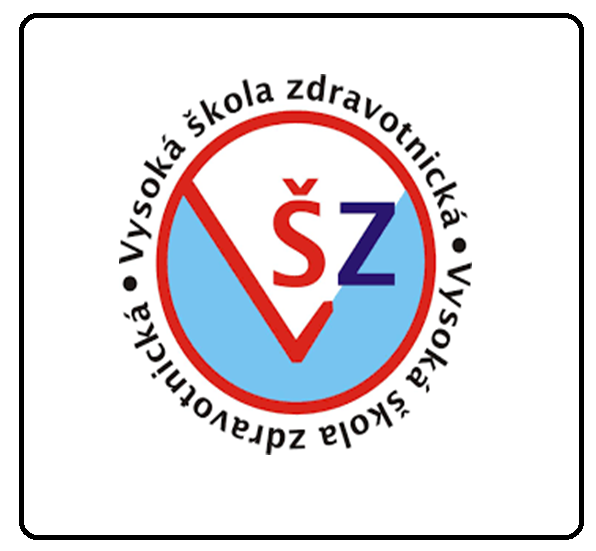 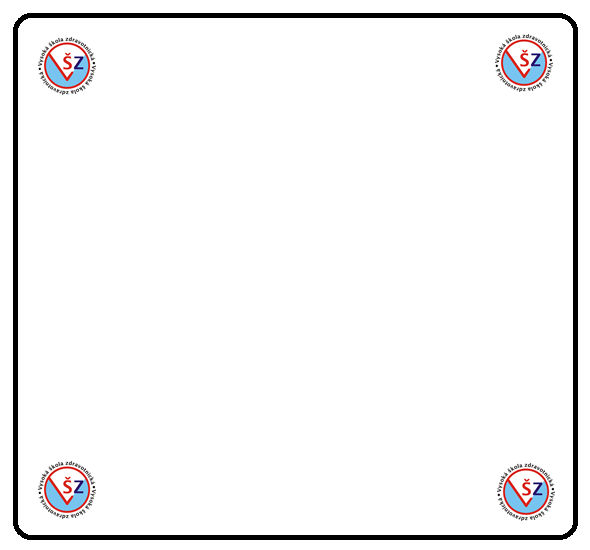                                    MidazolamKontraindikace: hypersenzitivita na midazolam a benzodiazepiny sedace při zachování vědomí u pacientů s těžkou dechovou nedostatečností nebo akutní dechovou depresí.nežádoucí účinky midazolamu se řadí: euforie, halucinace, křeče, apnoe, kardiodeprese.krátkodobě působící léčivo ze třídy benzodiazepinu sedace a amnezie při lékařských zákrocích. Uvod do celkove anestezieSEDACE PŘI ZACHOVÁNÍ VĚDOMÍAntidotum Flumazil,anexateMidazolam má krátký čas zotavenícesty podaní i.v, i.m ,p.oprvní pomoc při křečích u dětí 